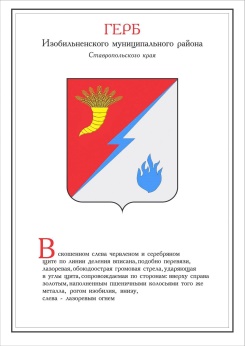 ДУМА ИЗОБИЛЬНЕНСКОГО городского округаСТАВРОПОЛЬСКОГО КРАЯПЕРВОГО СОЗЫВАРЕШЕНИЕ19 декабря 2019 года                      г. Изобильный                                    №358Об утверждении Плана мониторинга правоприменения в Думе Изобильненского городского округа Ставропольского края на 2020 годВ соответствии с Порядком организации и проведения мониторинга правоприменения в Думе Изобильненского городского округа Ставропольского края, утвержденным решением Думы Изобильненского городского округа Ставропольского края от 29 июня 2018 года №151Дума Изобильненского городского округа Ставропольского краяРЕШИЛА:1. Утвердить План мониторинга правоприменения в Думе Изобильненского городского округа Ставропольского края на 2020 год согласно приложению.2. Настоящее решение вступает в силу со дня его принятия.Председатель Думы Изобильненского городского округа Ставропольского края                                                               А.М. РоговПлан мониторинга правоприменения в Думе Изобильненского городского округа Ставропольского края на 2020 годПриложение к решению Думы Изобильненского городского округа Ставропольского краяот 19 декабря 2019 года №358№ п/пНаименование нормативного правового акта, вопроса регулирования несколькими нормативными правовыми актами в определенной сфере деятельности либо общественных отношений, требующих урегулированияИсполнитель(соисполнитель)Срокосуществлениямониторинга12341.Муниципальные правовые акты представительных органов городских и сельских поселений, входивших в состав Изобильненского муниципального района Ставропольского края до его преобразования в Изобильненский городской округ Ставропольского края,  регулирующие вопросы участия граждан в охране общественного порядка и создания условий для деятельности народных дружинотдел по безопасности и профилактике правонарушений администрации Изобильненского городского округа Ставропольского края (далее – отдел по безопасности) (по согласованию)комитет Думы Изобильненского городского округа Ставропольского края по вопросам законности и местного самоуправления (далее – комитет по законности)I квартал2.Муниципальные правовые акты представительных органов городских и сельских поселений, входивших в со-став Изобильненского муниципального района Ставропольского края до его преобразования в Изобильненский городской округ Ставропольского края, регулирующие вопросы создания и обеспечения функционирования парковок (парковочных мест), расположенных на автомобильных дорогах общего пользования местного значения  в границах соответствующих территорийотдел строительства, жилищно-коммунального и дорожного хозяйства администрации Изобильненского городского округа Ставропольского края (далее – отдел жилищно-коммунального хозяйства) (по согласованию) комитет Думы Изобильненского городского округа Ставропольского края по вопросам управления собственностью городского округа, промышленности, транспорта, связи и коммунального хозяйства (далее – комитет по вопросам управления собственностью городского округа)I квартал12343.Муниципальные правовые акты представительных органов городских и сельских поселений, входивших в со-став Изобильненского муниципального района Ставропольского края до его преобразования в Изобильненский городской округ Ставропольского края, регулирующие вопросы содержания, выпаса и прогона сельскохозяйственных (домашних) животных и птицы в личных подсобных хозяйствах, крестьянских (фермерских) хозяйствах, у индивидуальных предпринимателей на соответствующих территориях отдел сельского хозяйства, охраны окружающей среды, пищевой и перерабатывающей промышленности и торговли администрации Изобильненского городского округа Ставропольского края (по согласованию)комитет Думы Изобильненского городского округа Ставропольского края по аграрным вопросам, землепользованию и природопользованию (далее – комитет по аграрным вопросам)II квартал4.Решение Думы Изобильненского городского округа Ставропольского края21 декабря 2018 года №213 «Об утверждении Порядка реализации органами местного самоуправления Изобильненского городского округа Ставропольского края полномочий в сфере жилищных отношений на территории Изобильненского городского округа Ставропольского края»отдел по работе с территориями администрации Изобильненского городского округа Ставропольского края (по согласованию)отдел жилищно-коммунального хозяйства (по согласованию)комитет по вопросам управления собственностью городского округакомитет по законностиII квартал5.Постановление председателя Думы Изобильненского городского округа Ставропольского края от 05 апреля 2018 года №5 «О Порядке представления сведений о доходах, расходах, об имуществе и обязательствах имущественного характера гражданами, претендующими на замещение должностей муниципальной службы, включенных в соответствующий Перечень, и муниципальными служащими, замещающими указанные должности в аппарате Думы Изобильненского городского округа Ставропольского края и Контрольно-счетном органе Изобильненского городского округа Ставропольского края»аппарат Думы Изобильненского городского округа Ставропольского краяII квартал12346.Муниципальные правовые акты представительных органов городских и сельских поселений, входивших в состав Изобильненского муниципального района Ставропольского края до его преобразования в Изобильненский городской округ Ставропольского края, регулирующие вопросы участия в профилактике терроризма и экстремизма и его идеологии, а также в минимизации и (или) ликвидации последствий проявлений терроризма и экстремизма в границах соответствующих территорийотдел по безопасности (по согласованию)комитет по законности III квартал7.Решение Думы Изобильненского городского округа Ставропольского края от 27 октября 2017 года №32 «О правилах благоустройства территории Изобильненского городского округа Ставропольского края»администрация Изобильненского городского округа Ставропольского края (по согласованию)комитеты Думы Изобильненского городского округа Ставропольского края III квартал8.Муниципальные правовые акты представительных органов городских и сельских поселений, входивших в состав Изобильненского муниципального района Ставропольского края до его преобразования в Изобильненский городской округ Ставропольского края, регулирующие вопросы обеспечения тишины, покоя граждан и общественного порядка отдел по безопасности (по согласованию)комитет по законности III квартал9.Муниципальные правовые акты представительных органов городских и сельских поселений, входивших в состав Изобильненского муниципального района Ставропольского края до его преобразования в Изобильненский городской округ Ставропольского края, регулирующие вопросы освобождения самовольно занятых земельных участков, сноса самовольных построек и переноса иных объектов отдел имущественных и земельных отношений администрации Изобильненского городского округа Ставропольского края (по согласованию)комитет по аграрным вопросамкомитет по вопросам управления собственностью городского округаIII квартал123410.Муниципальные правовые акты представительных органов городских и сельских поселений, входивших в со-став Изобильненского муниципального района Ставропольского края до его преобразования в Изобильненский городской округ Ставропольского края, регулирующие вопросы обеспечения первичных мер пожарной безопасности, создания условий для организации добровольной пожарной охраныадминистрация Изобильненского городского округа Ставропольского края (по согласованию)комитет по законности IV квартал 11.Решение Думы Изобильненского городского округа Ставропольского края от    20 февраля 2018 года №98 «О комиссии по соблюдению требований к служебному поведению муниципальных служащих, замещающих должности муниципальной службы в органах местного самоуправления Изобильненского городского округа Ставропольского края и урегулированию конфликта интересов на муниципальной службе»отдел правового и кадрового обеспечения администрации Изобильненского городского округа Ставропольского края (по согласованию)комитет по вопросам законности IV квартал